Informer et accompagner  	2 3 4 les professionnels de l’éducation	CYCLES ÉDUCATION PHYSIQUE ET SPORTIVELes ressources pour construire l’enseignementChamp d’apprentissage « Conduire et maitriser un affrontement collectif ou interindividuel »La démarche en EPSEnseigner en EPS c’est offrir dans chaque leçon ou séance l’accès à deux types d’acquisitions en lien avec le socleDes compétences générales pour contribuer à l’acquisition du socle :développer sa motricité et apprendre à s’exprimer en utilisant son corps ;s’approprier, par la pratique physique et sportive, des méthodes et des outils ;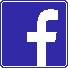 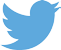 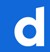 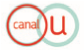 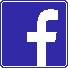 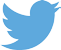 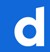 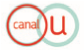 partager des règles, assumer des rôles et des responsabilités ; •	apprendre à entretenir sa santé par une activité physique régulière ;s’approprier une culture physique sportive et artistique.Pour développer ces compétences générales, l’éducation physique et sportive propose à tous les élèves, de l’école au collège, un parcours de formation constitué de quatre champs d’apprentissage complémentaires permettant d’acquérir les connaissances et compétences liées aux quatre champs d’apprentissage :produire une performance optimale, mesurable à une échéance donnée ;adapter ses déplacements à des environnements variés ;s’exprimer devant les autres par une prestation artistique et / ou acrobatique ; •	conduire et maitriser un affrontement collectif ou interindividuel.Enseigner en EPS c’est adapter les programmes aux contextes humain et matériel locaux, en concevant et mettant en œuvre collégialement le projet pédagogique EPSMettre en œuvre les programmes et permettre l’accès à ces compétences se font dans le contexte de l’école et du collège. C’est l’équipe qui décline les programmes en un projet pédagogique EPS ajusté aux élèves concernés, aux projets de formation locaux (projet d’école et projet d’établissement), aux conditions matérielles d’enseignement (installations sportives). Retrouvez Éduscol surEnseigner l’EPS c’est offrir aux élèves un parcours de formation équilibrant les quatre champs d’apprentissage Enseigner l’EPS c’est offrir à chaque élève un temps de pratique motrice long pour permettre les acquisitions Des modules ou cycles d’apprentissage d’au moins 6 à 7 leçons ou séances pour assurer un apprentissage d’au moins 10 h. Des leçons ou séances fixant une acquisition et offrant un temps de pratique équivalent à 60 à 70 % du temps.Enseigner l’EPS c’est offrir à chaque élève en début de module ou de cycle d’apprentissage une évaluation qui témoigne de savoir-faire disponibles et de problèmes à résoudre ; en fin de module ou de cycle d’apprentissage une évaluation atteste des nouvelles connaissances et compétences•	Il faut s’appuyer sur une situation d’évaluation diagnostique que l’on peut également appeler situation complexe.Aide méthodologique à la construction d’un module ou cycle d’apprentissageBâtir la trame d’un module ou cycle d’apprentissage de 10 à 12 heures de pratiqueC’est à partir des choix réalisés dans le projet pédagogique EPS pour le cycle 3 que l’on retient pour le module ou cycle d’apprentissage :La compétence dominante ou mineure du domaine du socle ou de la compétence générale (exemple : Domaine 1 langage écrit pour les consignes et langage du corps ; Domaine 2 apprendre par la compréhension individuelle et collective des consignes, par l’action et travailler en groupe ; Domaine 3 assurer les rôles d’arbitre (juge), de juge de table (marque) etc. et sous-rôles de partenaire, de non porteur de balle (appui, soutien), etc.Le champ d’apprentissage CA 4 : le ou les attendus de fin de cycle à atteindre pour ces 10 h ou 12 h de pratique.L’APSA ou les APSA parmi celles du projet.Ce qu’il y a à apprendre : dans les tableaux « Les enjeux de formation », « L’explicitation des attendus de fin de cycle ».Ce qu’il y a à évaluer.Aide pour concevoir le module ou cycle d’apprentissage pour chaque leçon ou séance d’apprentissage du CA 4L’APSA retenue : L’activité physique retenue appartient nécessairement à celles identifiées par le projet pédagogique d’EPS au titre de ce champ d’apprentissage. Exemples pour le CA 4 : Activités collectives (jeux pré-sportifs, basket-ball , football, handball, rugby, balle-ovale, volley-ball), activités de raquette (toutes les raquettes, badminton, tennis de table, etc.),  activité de combat (toutes luttes, le judo, etc.).Ce qu’il y a à apprendre : Il s’agit de déterminer des « acquisitions prioritaires » permettant d’atteindre les différents « attendus de fin de cycle 3 » dans le champ d’apprentissage. Elles sont envisageables pour un premier (ou un deuxième) module ou cycle d’apprentissage d’un temps effectif de pratique de 10 à 12 h pour les élèves. Les acquisitions prioritaires sont choisies, en relation avec le projet pédagogique et les caractéristiques des élèves, dans les tableaux : « Les enjeux de formation », « L’explicitation des attendus de fin de cycle » et « Bâtir un module d’apprentissage ». Repères de progressivité :Il s’agit d’identifier, à travers des indicateurs qualitatifs ou quantitatifs, les observables de l’évolution de la compétence des élèves.Chaque repère constitue l’acquisition envisagée et la condition de son évaluation. Ces étapes seront validées selon les modalités retenues pour le livret scolaire unique numérique. Niveau 1 : objectifs d’apprentissage non atteintsNiveau 2 : objectifs d’apprentissage partiellement atteintsNiveau 3 : objectifs d’apprentissage atteintsNiveau 4 : objectifs d’apprentissage dépassésAcquisition attendue dans l’APSA support : Il s’agit de formuler, pour le cycle d’apprentissage offert aux élèves de l’école ou du collège, un énoncé simple de ce que l’élève doit être capable de faire. Il est rédigé en prenant en compte les quatre attendus de fin de cycle 3, l’enjeu d’apprentissage, les règles et modalités d’évaluation.Par exemple : CA 4 :Activités collectives et sports collectifs« Dans un jeu aménagé à effectif réduit, rechercher le gain du match par des choix pertinents d’actions de passe ou dribble pour accéder régulièrement à la zone de marque et tirer en position favorable, face à une défense qui cherche à gêner la progression adverse dans le respect du non contact ».S’inscrire dans le cadre d’un projet de jeu simple lié à la progression de la balle. Respecter les partenaires, les adversaires et les décisions de l’arbitre.Activités et sports de raquette« En simple, rechercher le gain loyal d’une rencontre en assurant la continuité de l’échange, en coup droit ou en revers et en profitant d’une situation favorable pour le rompre par une balle placée latéralement ou accélérée.Assurer le comptage des points et remplir une feuille d’observation ».Activités et sports de combat « S’engager loyalement et en toute sécurité dans un combat, en rechercher le gain par l’utilisation de contrôles et formes de corps sur un adversaire gardant ses appuis au sol. Assurer le comptage des points et le respect des règles de sécurité ».Règles constitutives des modalités et critères d’évaluation pour le CA 3 (à spécifier dans l’APSA support choisie) :« Il s’agit de préciser les conditions dans lesquelles on souhaite voir émerger la compétence attendue. Ces conditions recouvrent à la fois l’organisation matérielle, les consignes apportées aux élèves, le but de la situation, les actions mobilisées, les adaptations ou aménagements acceptées … ».Notions interdisciplinaires : Représentation dans l’espace et données géométriques (lignes, translation, rotation, vitesse.Maitrise de la langue : s’exprimer avec un vocabulaire adapté : ce que je vois, ce que je fais, ce que je projette. Mettre des mots sur le faire ; et faire à partir de mots (réalisation du projet).Programmes :Sciences : « Décrire les états et la constitution de la matière à l’échelle macroscopique », « Observer et décrire différents types de mouvements ».Mathématiques : « (Se) repérer et (se) déplacer dans l’espace en utilisant ou en élaborant des représentations » ; « Reconnaitre, nommer, décrire, reproduire, représenter, construire quelques solides et figures géométriques ».Liens avec le langage scientifique : nombres, surnombres …